NAME 	____________________________________  	INDEX NO.		_______________SCHOOL 	____________________________________	SIGNATURE 		_______________									DATE 			_______________232/2PHYSICS PAPER 2(THEORY)JULY/AUGUST, 2015TIME: 2 HRS232/2PHYSICSPAPER 2(THEORY)
TIME: 2 HRSINSTRUCTIONS TO CANDIDATESWrite your name, school and index number in the spaces provided above.Sign and write the date of the examination in the spaces provided above.This paper consists of two sections, Section A and B.  Answer ALL the questions in both sections in the spaces provided in this paper.ALL working must be clearly shown.KNEC mathematical tables and non-programmable silent electronic calculators may be used.Note: Take acceleration due to gravity, g = 10m/s2, C = 3.0×108ms1, Me = 9.11×1031kg, e = 1.6×1019CFOR EXAMINER’S USE ONLYThis paper consists of 12 printed pagesCandidates should check to ensure that all pages are printed as indicated and no questions are missingSECTION A (25 MARKS)Answer ALL the questions in this section in the spaces provided.Differentiate between nuclear fission and nuclear fusion as used in the study of physics.	(2 marks) ____________________________________________________________________________________________________________________________________________________________________________________________________________________________________________________________________________________________________________________________________________The diagram below shows an electrical appliance connected to the mains.Name the colour for the leads A, B and C and state the purpose of the fuse.			(3 marks)_______________________________________________________________________________________________________________________________________________________________________________________________________________________________________________________________________________________________________________________________________________________________________________________________________________________________The figure below shows a circuit diagram for a photocell.State the variation in the UV-light that will cause a decrease in the reading of the millimeter.	(1 mark)______________________________________________________________________________________________________________________________________________________________________Diagram (a) below shows the position of the bright spot on the screen of a C.R.O when there is no signal on both Y and X- plate. Indicate on the diagram (b) when the Y-plate is connected to a.c signal and for (c) the X- plate is connected to a d.c signal i.e. the display on the screen.		(3 marks)Using the band theory, differentiate between conductor and a semi-conductor	.		(1 mark)____________________________________________________________________________________________________________________________________________________________________________________________________________________________________________________________________________________________________________________________________________The following is a decay series of Uranium 238.U              Th                PaDetermine the value of x and y.									(2 marks)x 		________________________________________________y		________________________________________________A girl stands 2m in front of a plane mirror, the mirror is then moved 0.6m away from the girl. Determine the distance from the first position of the image to the second position of the image.															(2 marks)What is the ‘direction of the magnetic field’ at a point in the field?				(1 mark)______________________________________________________________________________________________________________________________________________________________________State with a reason which type of reflector would be preferred for:Underground parking area 									(1 mark)___________________________________________________________________________________Solar concentrators										(1 mark)___________________________________________________________________________________Polarization and local action are the common defects in a simple cell. How are these defects minimized in the cell?												(2 marks) _________________________________________________________________________________________________________________________________________________________________________________________________________________________________________________________A man standing at the middle of two parallel walls fires a gun. He hears an echo after 1.5 seconds. Determine the distance of separation of the walls. (Velocity of sound is 340m/s)		(2 marks)A highly negatively charged rod is brought slowly towards the cap of a positively charged leaf electroscope. It is observed that the leaf initially collapses and then diverges.Explain the observations.										(2 marks)_______________________________________________________________________________________________________________________________________________________________________________________________________________________________________________________________________________________________________________________________________________________________________________________________________________________________The figure below shows ray B1 incident through a glass block to air interface.B2 is the emergent ray of B1. Determine the refractive index of the glass block.		(2 marks)SECTION B (55 MARKS)Answer ALL the questionsa) 	What is meant by the term ‘photoelectric effect?’						(1 mark) _________________________________________________________________________________________________________________________________________________________________________________________________________________________________________________________b) 	State any two factors that affect photoelectric effect.					(1 mark)______________________________________________________________________________________________________________________________________________________________________c) 	The graph below shows stopping potential plotted against frequency, f.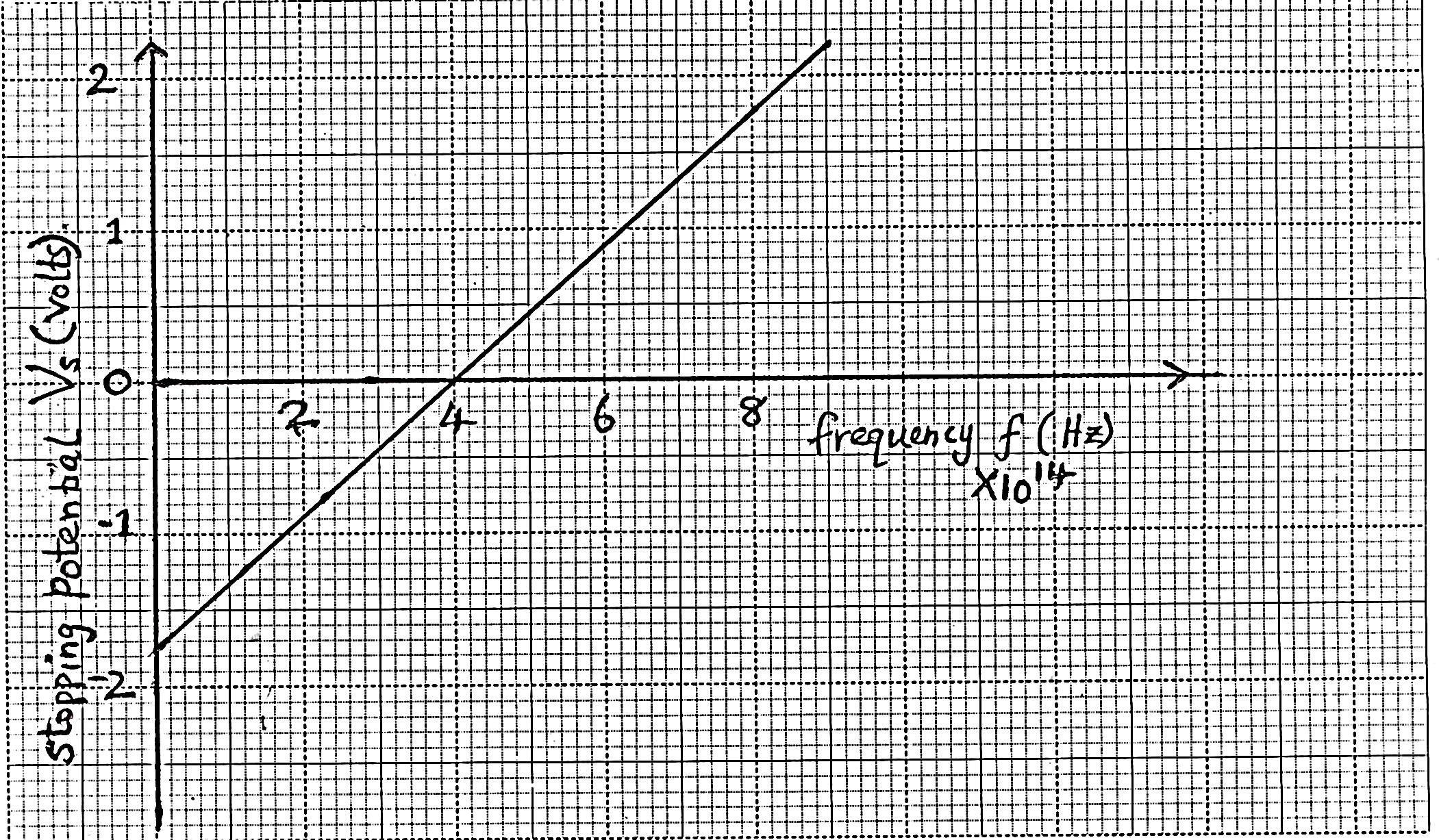 	From the graph determine:	i) 	Planks constant.										(3 marks)ii) 	Work function										(2 marks)A metal surface has a work function of 4.85eV. Calculate the maximum kinetic energy in joules 	of the electrons emitted when the metal is irradiated with uv light of frequency 1.751015Hz.															(3 marks)a) 	i) 	Explain why Carbon 14  is radioactive while Carbon – 12  is not.	(1 mark) _________________________________________________________________________________________________________________________________________________________________________________________________________________________________________________________	ii) 	A radioactive isotope showed a count rate of 82 counts per second initially. After a time 		of 210 seconds, the count rate dropped to 19 counts per second. The average background 		count remained constant at 10 counts per second. What is the half-life of the material?														(2 marks)b) 	The figure below shows features of a diffusion cloud chamber used for detecting radiations from a 	radioactive source.	Explain how the chamber works when a radioactive particle is introduced at the source.																(2 marks)____________________________________________________________________________________________________________________________________________________________________________________________________________________________________________________________________________________________________________________________________________c) 	i) 	What is the purpose of solid carbon (IV) oxide.					(1 mark)____________________________________________________________________________________________________________________________________________________________________________________________________________________________________________________________________________________________________________________________________________	ii) 	State one advantage of the cloud chamber over a G.M tube as a detector of radioactive 			radiations.										(1 mark)______________________________________________________________________________________________________________________________________________________________________d) 	i) 	Using a diagram, explain how doping produces a p-type semi-conductor.		(3 marks)	ii) 	What is biasing?										(1 mark)___________________________________________________________________________________	iii) 	The diagram below shows a circuit with a p-n junction and a very low power bulb.		State with reason the observations made on the bulb when the switch is closed.	(2 marks)_________________________________________________________________________________________________________________________________________________________________________________________________________________________________________________________Some plane water waves were produced in a ripple tank. They pass from a region of deep water into a region of shallow water. The figure shows what the waves look like from above.State what happens at the boundary to:The frequency of the waves.								(1 mark)___________________________________________________________________________________The speed of the waves.									(1 mark)___________________________________________________________________________________The wavelength of the waves.								(1 mark)	___________________________________________________________________________________The waves have a speed of 0.12ms1 in the deep water wave crests are 0.08m apart in deep water. Calculate the frequency of the source producing the waves.				(2 marks) Arrange the following electromagnetic waves in order of their increasing wavelength.X-rays, gamma rays, ultra violet, visible light, infrared and microwaves.			(2 marks) ______________________________________________________________________________________________________________________________________________________________________Study the circuit below:Determine the combined resistance of the circuit.					(2 marks)Determine the current flowing in the circuit.						(2 marks)a) 	The figure below shows a section a flexible wire carrying current perpendicularly out of the paper.	The wire moves in the direction shown as current passes through it.Label the polarities of the magnets A and B.						(1 mark)Explain the behaviour of the flexible wire.							(2 marks)____________________________________________________________________________________________________________________________________________________________________________________________________________________________________________________________________________________________________________________________________________	b) 	The figure below shows an induction coil used to step-up voltage.i) 	State the difference between the induction coil and a step-up transformer.			(1 mark)_________________________________________________________________________________________________________________________________________________________________________________________________________________________________________________________ii) 	Explain how voltage is stepped up by the induction coil.					(3 marks)_______________________________________________________________________________________________________________________________________________________________________________________________________________________________________________________________________________________________________________________________________________________________________________________________________________________________The voltage is stepped up from 12V to 15kV. Determine the ratio of the secondary to primary coils in the induction coil.										(1 mark)The function of the capacitor is to eliminate sparking at the contacts. State why sparking occurs at the contacts.											(1 mark)______________________________________________________________________________________________________________________________________________________________________State how the capacitor eliminates sparking.						(1 mark)______________________________________________________________________________________________________________________________________________________________________a)	X-rays are used for detecting cracks inside metal beams.State the type of the x-rays used.								(1 mark)___________________________________________________________________________________Give a reason for your answer in (i) above.							(1 mark)___________________________________________________________________________________Figure 4 shows the features of an x-rays tube.Name the parts labelled A and B.								(1 mark)______________________________________________________________________________________________________________________________________________________________________Explain how a change in potential across PQ changes the intensity of the x-rays produced in the tube.													(2 marks)__________________________________________________________________________________________________________________________________________________________________________________________________________________________________________________________________________________________________________________________________________________________________________________________________________________________________________________________________________________________________________________During the operation of the tube, the target becomes very hot. Explain how this heat is caused.														(2 marks)_________________________________________________________________________________________________________________________________________________________________________________________________________________________________________________________What property of lead makes it suitable for use as shielding material?			(1 mark)______________________________________________________________________________________________________________________________________________________________________In a certain x-ray tube, the electrons are accelerated by a pd of 12000V. Assuming all the energy goes to produce x-rays, determine the frequency of the x-rays produced. (Planks constant h = 6.62 J and charge of an electron, e = 1.6 C)		(3 marks)SectionQuestionMaximum scoreCandidate’s scoreA1-1325B1410B1513B1611B1710B1811BTOTAL80